（　　）年（　　）組　氏名（　　　　　　　　　　）☆　<When ○○ ～, ･･･>　「○○が～する時、･･･」POINT☆<when 主語 動詞>をひとつのまとまりとして考えよう。☆<when 主語 動詞>は文の最初につけても、最後につけてもよい。　When he was there, he stayed with his grandparents.　→最初につけるときには、カンマを　He stayed with his grandparents when he was there.Practice 1日本語の内容に合うように、英文を完成させよう。（１）兄が帰ってきたとき、僕は部屋にいました。I was in my room (       ) my brother (       ) (       ).（２）私は小さいとき、この物語が好きでした。(       ) (       ) (       ) little, I liked this story.（３）私が電話をした時、あなたは何をしていましたか。What were you doing (     ) (       ) (       ) (       )?Practice 2日本語に合うように、カッコ内の語句を並べ替えて、英文を完成させよう。（１）小学生のとき、僕はサッカー選手になりたかった。I ( to / when / wanted / to / a soccer player / went / I / be ) elementary school.（２）私は若いころ、よくラジオを聞いた。( young / I / when / I’d / listen / was / to / , ) the radio.（３）私が訪ねて行ったとき、いとこは出かけていました。My cousin ( out / I / him / was / when / visited ) .Let’s Practice!例を参考にして、それぞれどんな時か書いてみよう。接続詞when例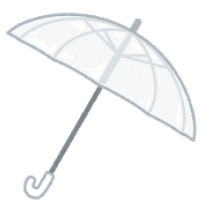 use an umbrellaI use an umbrella when it is rainy.1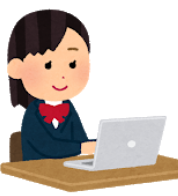 use a computerI use a computer 　　　　　　　　　　　　　　　　　　　2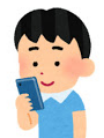 use a celphone3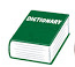 use a dictionary4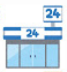 go to convenience store5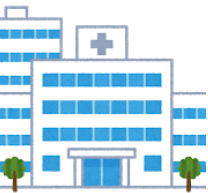 go to hospital6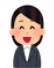 feel happy7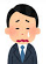 feel sad